24-25 августаВ центральном выставочном зале познакомились с техникой талаш (плетение из кукрузных листьев), которую используют жители Кубани. Там же на мастер-классе сплели казака и казачку.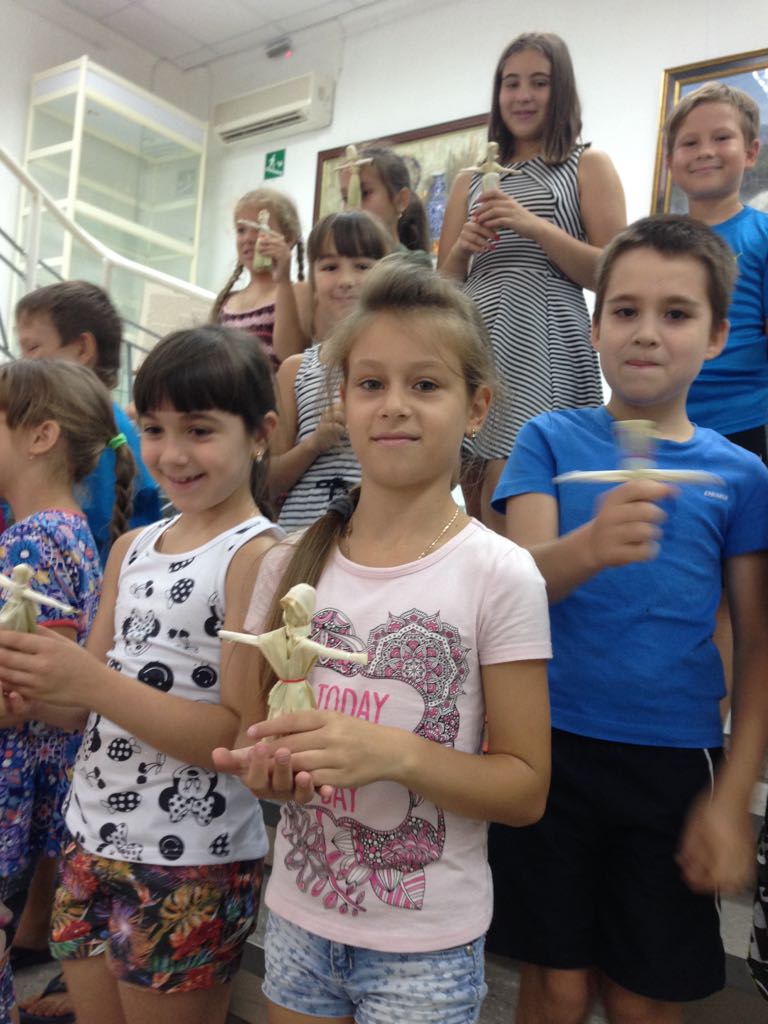 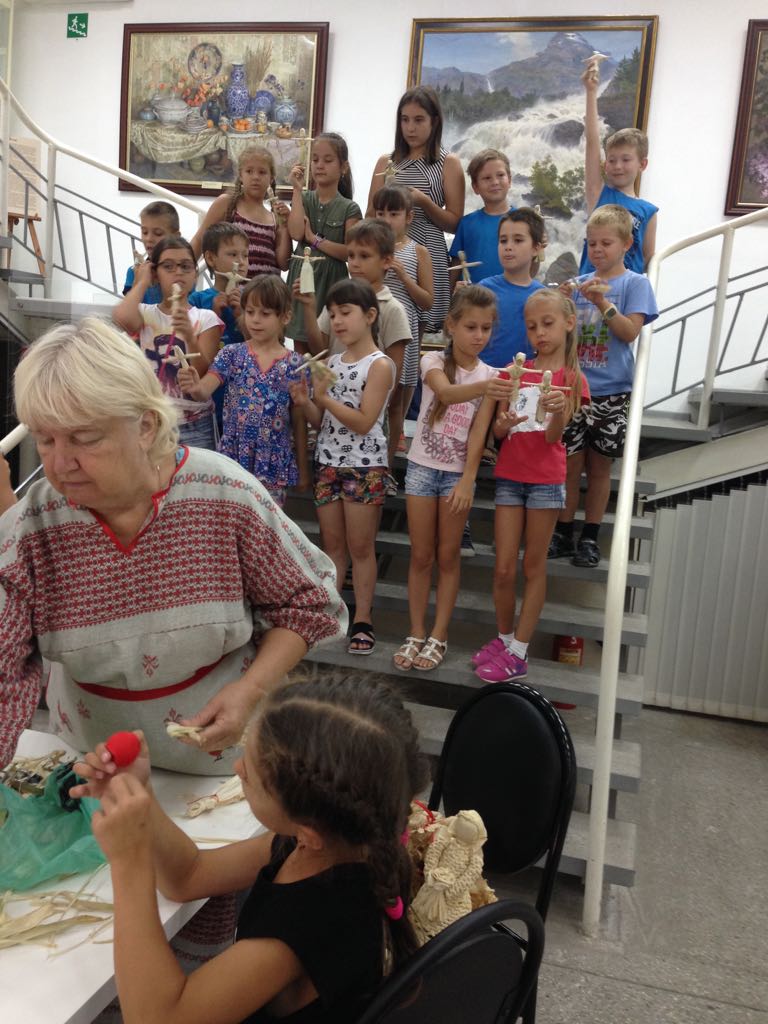 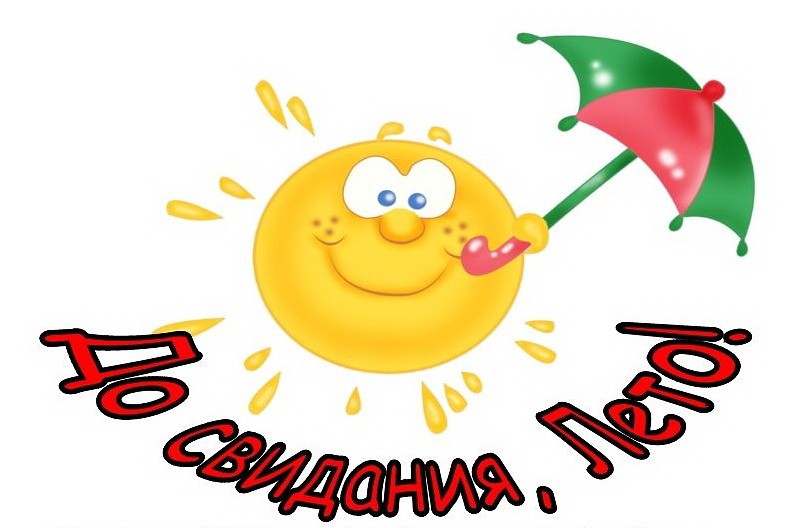 